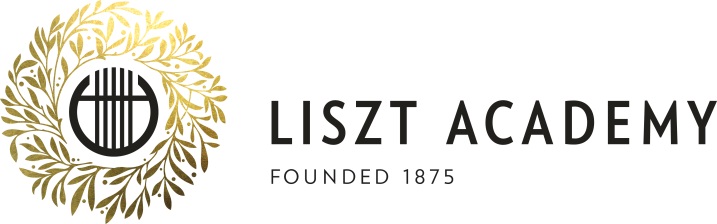 Eva Marton International Opera StudioAPPLICATION FORMNAME:PLACE AND DATE OF BIRTH:AFFILIATION (opera house, theatre, music academy, etc):SELECT THE ROLE YOU ARE APPLYING FOR:Turandot (soprano)Calaf (tenor)Liú (soprano)Timur (bass)Ping (baritone)Pang (tenor)Pong (tenor)CONTACT INFORMATION: